PREDIKSI POTENSI MENGEMBANG TANAH DENGAN PARAMETER KADAR LEMPUNGReki ArbiantoProgram Studi Teknik Sipil Fakultas Teknik Universitas Tunas Pembangunan Surakarta reki.arbianto @lecture.utp.ac.idGunarsoProgram Studi Teknik Sipil Fakultas Teknik Universitas Tunas Pembangunan Surakartagunarso@lecture.utp.ac.idAbstrakTanah adalah material yang terdiri dari agregat (butiran) mineral–mineral padat yang tidak tersementasi (terikat secara kimia) satu sama lain dan dari bahan-bahan organik yang telah melapuk (yang berpartikel padat) disertai dengan zat cair dan gas yang mengisi ruang-ruang kosong di antara partikel-pertikel padat tersebut, (Das, 1995). Kemampuan mengembang dan menyusut tanah (tanah ekspansif) dapat menimbulkan efek kerusakan jalan. Nilai PI yang besar sangat dipengaruhi kadar lempung dalam tanah. Beberapa ruas jalan di Boyolali mengalami kerusakan yang diperkirakan terjadi akibat kembang susut tanah. Penelitian ini bertujuan mengindentifikasi tanah ekspansif dan mengamati hubungan antara kadar lempung dengan perilaku potensi mengembang tanah pada daerah tersebut. Penelitian ini menggunakan metode empiris dan pengukuran langsung (Oedometer). Hasil penelitian menunjukkan derajat ekspansif tanah pada daerah penelitian rata-rata dalam kategori sedang. Persentase mengembang (swelling percentage) terbesar 25.78 % dan terkecil 1.07 %. Tekanan mengembang (swelling pressure) terbesar 480 kPa dan terkecil 68 kPa. Semakin besar kadar lempung semakin besar persentase mengembang dan tekanan mengembang yang tejadi. Korelasi antara kadar lempung dengan perilaku mengembang terhadap tanah yang disajikan dalam persamaan: .Kata kunci: tanah ekspansif, oedometer, kadar lempung, persentase mengembang, tekanan mengembangAbstractSoil is a material consisting of aggregates (grains) of solid minerals that are not cemented (chemically bound) to each other and of decayed organic matter (which is solid particles) accompanied by liquid and gas that fill the spaces empty between these solid particles, (Das, 1995). The ability to expand and shrink the soil (expansive soil) can cause the effects of road damage. A large PI value is strongly influenced by clay content in the soil. Some roads in Boyolali suffered damage that is expected to occur due to soil shrinkage. This study aims to identify expansive soils and observe the relationship between clay content and the potential behavior of developing land in the area. This research uses empirical methods and direct measurement (Oedometer). The results showed the degree of expansive soil in the study area on average in the medium category. The largest swelling percentage is 25.78% and the smallest is 1.07%. The biggest swelling pressure is 480 kPa and the smallest is 68 kPa. The greater the clay content, the greater the percentage of expansion and the resulting expansion pressure. Correlation between clay content and swelling behavior on soil presented in the equation: Keywords: expansive soils, oedometer, percent clay, swelling percentage, swelling pressure.PENDAHULUANTanah mempunyai peranan yang sangat penting karena hampir seluruh pekerjaan struktur teknik sipil selalu berkaitan dengan perilaku tanah, dimana tanah digunakan sebagai bahan konstruksi yang langsung tersedia di lapangan ataupun sebagai tempat diletakkannya struktur. Tanah akan sangat berbahaya apabila mempunyai fluktuasi pengembangan dan penyusutan yang sangat tinggi (Arbianto, 2009). Kemampuan mengembang dan penyusutan tanah berbahaya bagi bangunan-bangunan yang terletak di atasnya yang menyebabkan rusaknya struktur dinding, terangkatnya struktur plat, rusaknya struktur jalan, jembatan, jaringan pipa, dan berbagai struktur bawah tanah lainnya. Kembang-susut tanah terjadi pada tanah ekspansif. Ruas Karanggede – Juwangi, Jrebeng – Repaking, Mangu – Nogosari dan Tegalrayung – Papringan mengalami kerusakan yang di mungkinkan terjadi karena adanya aktivitas tanah ekspansif. Lokasi penelitian berada di Boyolali, Jawa Tengah.  Sket Lokasi Pengujian ditunjukkan pada Gambar 1 sebagai berikut:Gambar 1. Lokasi Penyelidikan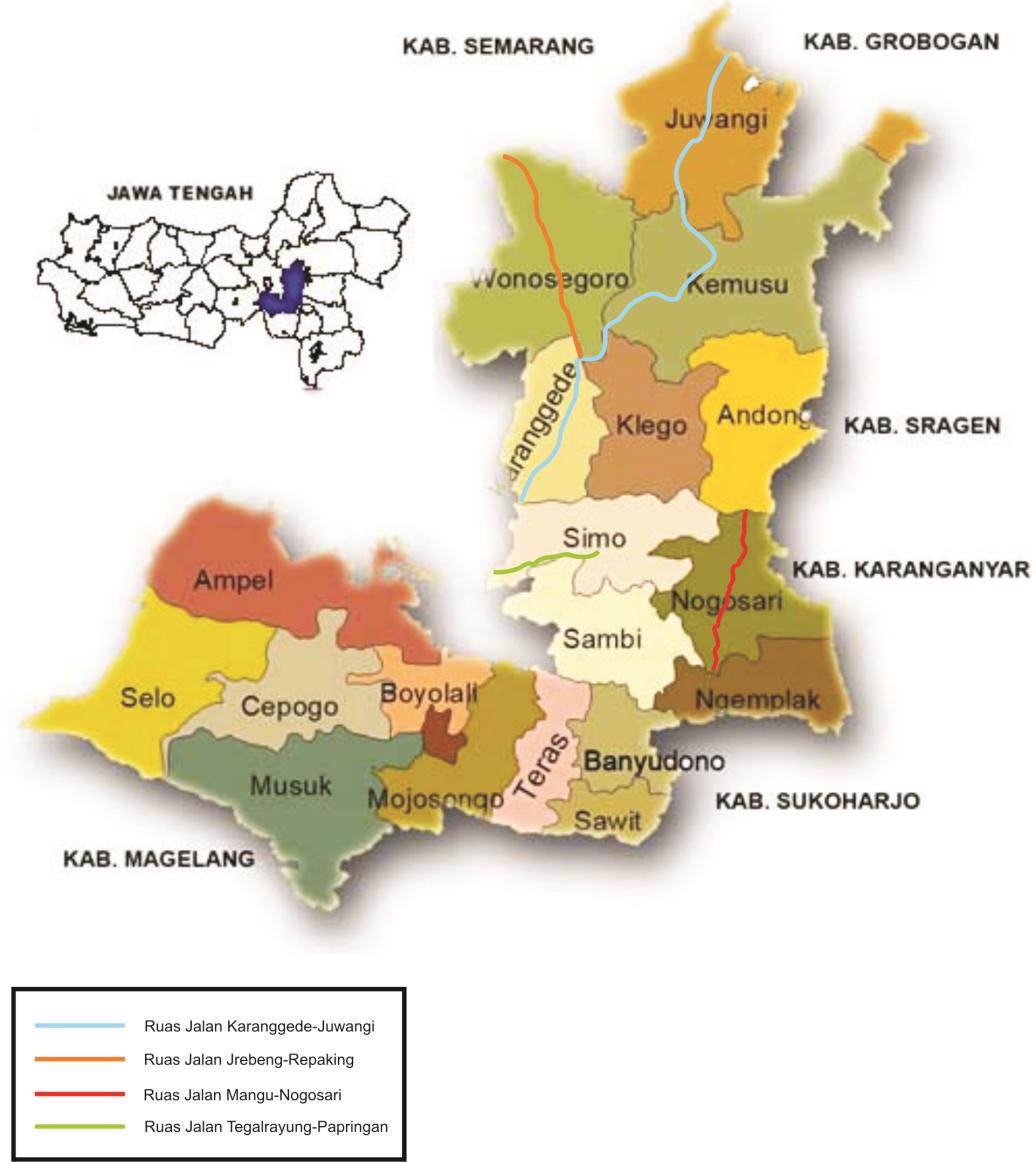 LANDASAN TEORI2.1 Definisi Tanah Ekspansif dan Zona AktifTanah Ekspansif adalah tanah yang memiliki kecenderungan mengalami proses pengembangan (swelling) bila kelebihan air dan akan mengalami penyusutan (shrinkage) bila kekurangan air (Setiawan, 2008). Tanah tersebut mengandung kadar lempung yang cukup tinggi dengan mineral montmorillonite yang berpotensi swelling tinggi. Tanah ekspansif umumnya berjenis lempung dengan plastisitas tinggi (CH) yang memiliki rentang batas cair dengan batas plastis yang besar (Indeks plastisitas yang tinggi, biasanya > 30%). Sekalipun demikian, tanah yang termasuk lempung dengan plastisitas rendah (CL) dan lanau dengan plastisitas tinggi (MH) bisa juga ekspansif. Tanah ekspansif yang memiliki kadar air awal dan tekanan permukaaan yang rendah akan mengembang lebih banyak saat terkena air dibandingkan dengan tanah ekspansif yang memiliki kadar air awal dan tekanan permukaan yang tinggi, (Jitno, 1996). Tanah di bagian atas yang dipengaruhi kembang susut disebut zona aktif. Kedalaman zona aktif antara 6 m (20 feet) sampai 13 m.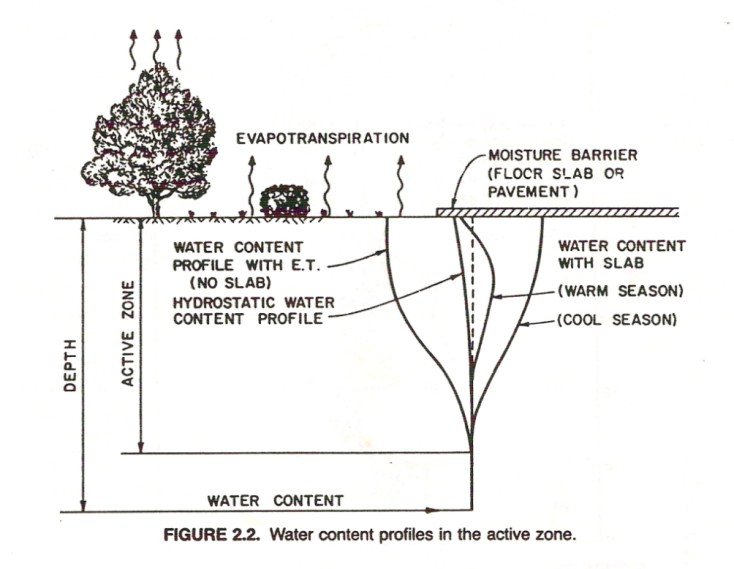 Gambar 2 Profil Kadar Air pada Zona Aktif (Nelson & Miller, 1991)2.2. Tanah Lempung EkspansifMineral lempung merupakan partikel yang aktif secara elektrokimia dan berukuran sangat kecil kurang dari 1µm, terbentuk dari proses pelapukan mineral batuan induknya. Mineral ini terdiri dari dua lembaran kristal dasar yaitu tetrahedral atau silica dan octahedral atau alumina, (DAS, 1995). Mineral lempung menunjukkan karakteristik daya tarik-menarik dengan air dan menghasilkan plastisitas yang tidak ditunjukkan oleh material lain walaupun mungkin material itu berukuran sama atau lebih kecil, (Bowles,1989).Montmorillonite, mineral lempung yang satuan susunan kristalnya terbentuk dari susunan dua lempeng silica tetrahedral yang mengapit satu lempeng alumunia octrahedral ditengahnya.Illite, memiliki formasi struktur satuan kristal yang hampir sama dengan montmorillonite. Satu satuan illite memiliki tebal dan komposisi yang sama dengan montmorillonite. Perbedaannya adalah; pertama, terdapat kurang lebih 20 % pergantian silikon (Si) oleh alumunium (Al) pada lempeng tetrahedral. Kedua, antar satuan kristal terdapat kalium (K) yang berfungsi sebagai penyeimbang muatan dan pengikat antar satuan kristal. Struktur mineralnya kurang mengembang sebagaimana montmorrillonite. Rumus umum kimia komposisi illite adalah (OH4) Kγ (Si8.γ Alγ.Mg6.Fe4.Fe6) O20, (As’ad, 1999)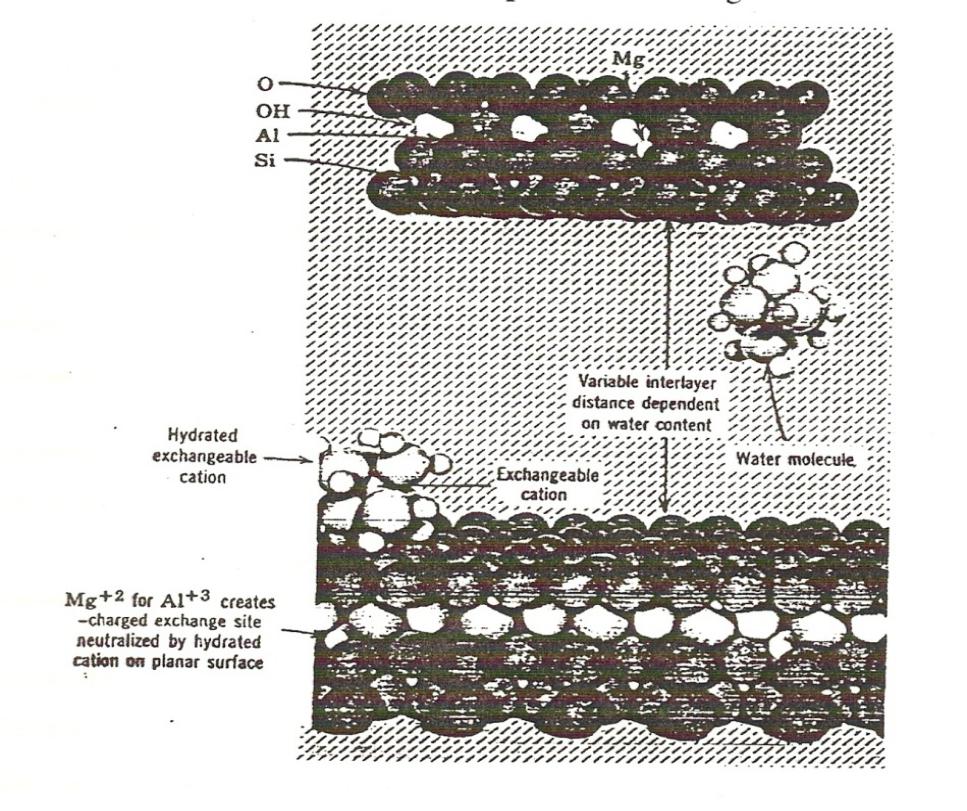 Kaolinite, terdiri dari tumpukan lapisan-lapisan dasar lembaran-lembaran kombinasi silica-gibbsite. Setiap lapisan dasar itu mempunyai tebal kira-kira 7,2 Å (1 Å=10-10 m)2.3 Interaksi Air pada Tanah Lempung EkspansifPermukaan mineral lempung umumnya bermuatan negatif. Ini disebabkan adanya substitusi isomorf dan juga pecahnya kepingan-kepingan lempeng partikel tersebut di tepi. Partikel-partikel yang memiliki luas permukaan yang lebih besar akan cenderung bermuatan negatif lebih besar.Ikatan air dengan permukaan lempung merupakan wujud reaksi permukaan lempung yang bermuatan negatif dengan kutub dipolar air. Semakin luas permukaan lempung (specific surface) tentunya semakin banyak air yang diserap. Demikian hanya dengan mineral montmorillonite yang memiliki butiran yang sangat kecil, sehingga pada ukuran massa tertentu akan memiliki specific surface yang sangat besar, akibatnya kadar air yang diserap Gambar 3 Mineral Lempung Montmorillonite (Henry Foth 1984)  juga banyak. Dengan kemampuan menyerap air yang besar, batas konsistensi tanah dalam tinjauan indeks plastisitas (PI) akan sangat tinggi. Range antara batas cair (LL) dan batas plastisitas (PL) akan tinggi. Untuk menurunkan kualitas kemampuan menyerap air dari lempung, muatan negatif permukaan lempung harus dinetralisasi dengan kation (muatan positif) melalui proses pertukaran kation (exchangeable cation), (Das, 1983). 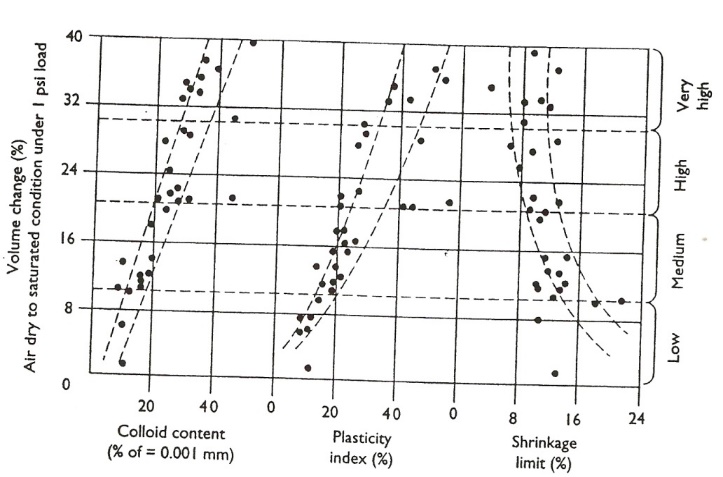 Identifikasi Tanah Ekspansif Metode Indeks Tunggal Adalah cara mengukur potensi mengembang tanah lempung dengan menggunakan parameter indeks dasar tanah. Chen memberikan cara menilai potensi mengembang suatu tanah dengan parameter nilai indeks plastisitasnya keterkaitan tersebut dapat terlihat dalam Tabel 2.4 sebagai berikut: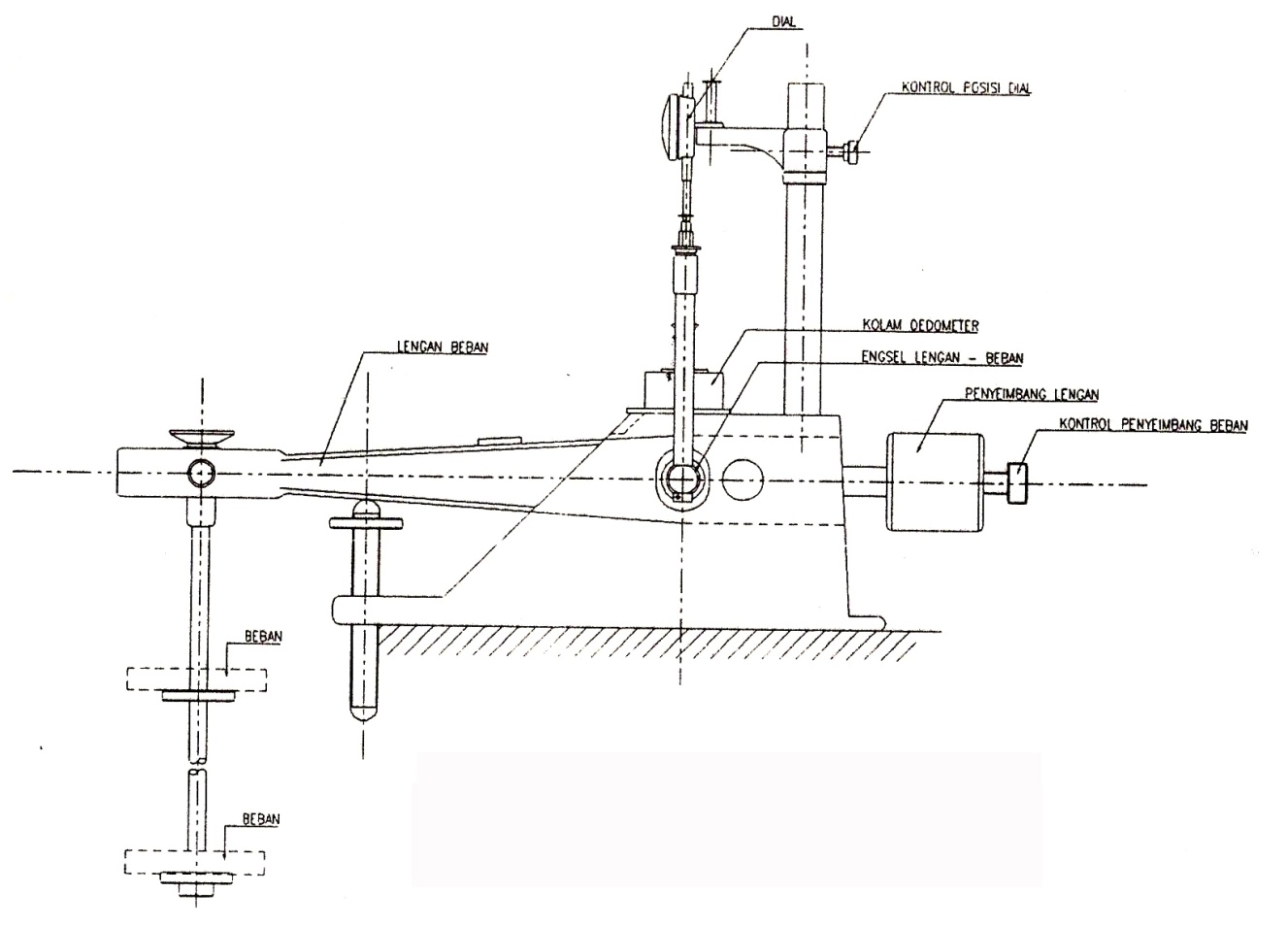 Tabel 1 Hubungan Indeks Plastisitas dan Potensi MengembangMetode KlasifikasiHoltz & Gibbs (1959) mengajukan kriteria identifikasi tanah lempung ekspansif sebagaimana dalam Gambar 4 yang menunjukkan hubungan persentase mengembang dengan kandungan koloid, indeks plastisitas dan batas susutGambar 4 Grafik Hubungan Persentase Mengembang dengan Kandungan   Koloid, Indeks Plastisitas dan Batas Susut (Holtz & Gibbs, 1959)Metode Pengukuran LangsungMetode pengukuran yang paling baik adalah metode pengukuran langsung. Hal ini dapat dilakukan dengan menggunakan konsolidometer konvensional satu dimensi.Gambar 5 OedometerModel - model Empiris Prediksi Persentase Mengembang dan Tekanan MengembangNayak & Christensen (1974) memberikan persamaan model empiris untuk persentase mengembang dengan beberapa parameter. (1)dimana:S 	 = Persentase mengembang (%)PI	 = Indeks plastisitas (%)      C	 = Fraksi lempung (%)wi	 = Kadar air awal (%)Muntohar (2006) mengusulkan model empiris dengan memasukkan parameter yang menurutnya mempunyai pengaruh yang kuat terhadap persentase mengembang yaitu fraksi lempung (CF), batas cair (LL), dan indeks plastisitas (PI). Rumus empiris yang didapatkan sebagaimana ditunjukkan pada persamaan (2-6) sebagai berikut:     (2)dimana:S 	 = Persentase mengembang (%)CF	 = Fraksi lempung (%)LL	 = Batas cair (%)PI	= Indeks plastisitas (%)Nayak & Christensen (1974) dalam Phanikumar & Bhyravajjula (2006), juga memberikan persamaan model empiris untuk tekanan mengembang dengan beberapa parameter, adapun rumus yang dikembangkan seperti pada persamaan (3) sebagai berikut:     (3)dimana:Ps 		 = Tekanan mengembang (%)PI		 = Indeks plastisitas (%)C		 = Fraksi lempung (%)wi		    = Kadar air awal (%)METODE PENELITIANPengambilan SampelPengambilan sampel tanah dilakukan dengan penggalian biasa karena tanah yang digunakan tanah terganggu (disturbed). Titik pengambilan sampel dapat dilihat dalam Tabel 2Tabel 2. Titik Pengambilan SampelPengujian Pendahuluan Pengujian Klasifikasi Pengujian ini bertujuan untuk mengetahui kondisi dan jenis tanah serta perilakunya. Pengujian yang dilakukan meliputi: Specific gravity, Grain size analysis, Atterberg limit.Pengujian PemadatanSampel uji adalah tanah yang dipadatkan dengan pengujian standard proctor pada kadar air optimum (wopt) dimana tanah telah mencapai kepadatan yang maksimum (dmax). Pada kondisi ini dijadikan sebagai standar kepadatan masing-masing sampel untuk pengujian potensi mengembang.Persiapan Sampel Uji Pengujian Batas Susut, sampel kondisi batas, pembebanan awal untuk mencpai kondisi batas susut.Pengujian Potensi MengembangPengujian Persentase Mengembang (Swelling Percentage)Pengujian persentase mengembang ini merupakan kelanjutan dari pengujian sebelumnya setelah kondisi sampel uji mencapai batas susut, dial gauge yang ditunjukkan sebagai kedudukan nol, beban diganti dengan 6,9 kPa (termasuk batu pori atas dan blok tekanan) dan segera digenangi dengan air sambil dicatat deformasi yang terjadi pada T = 6; 12; 30 detik; 1; 2; 4; 8; 15; 30 menit; 1; 2; 4; 8 jam; 1; 2; 3; 4 dan 5 hari (ASTM D 4546-96). Kondisi yang terakhir ini, ditetapkan sebagai persentase mengembang maksimum yang terjadi. Untuk memperjelas posisi sampel uji dapat dilihat pada Gambar 6 dimana sampel uji berada pada sel Oedometer, sebagai berikut: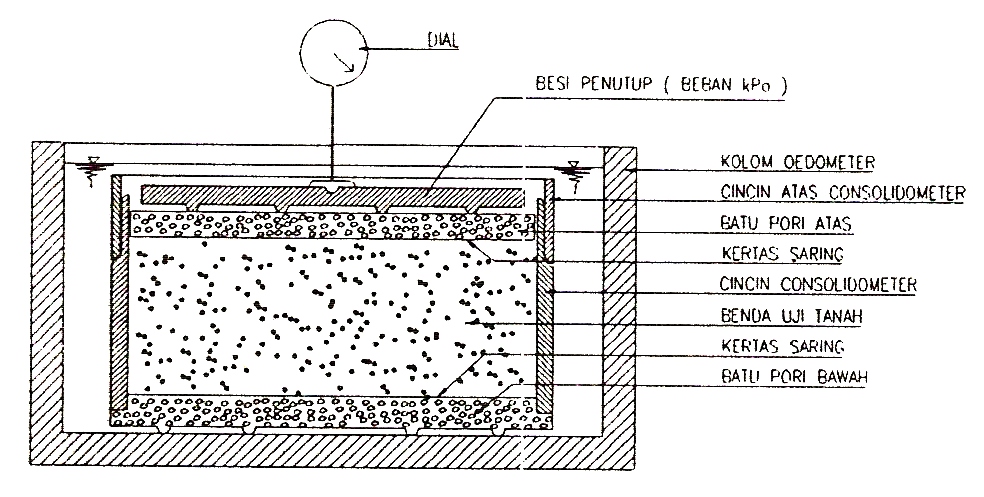 Gambar 6 Sel OedometerPengujian Tekanan Mengembang (Swelling Pressure)Pengujian tekanan mengembang (ASTM D 2435-96) dilakukan setelah pengujian persentase mengembang. Tekanan yang membebani sampel uji dari mengembang maksimum ke kondisi awal adalah besarnya tekanan mengembang.ANALISIS DAN PEMBAHASAN4.1 Hasil PengujianBerdasarkan pengujian di dapatkan hasil sebagai berikut:Klasifikasi Tanah Rekapitulasi pengujian klasifikasi disajikan dalam Tabel sebagai berikut:Tabel 3 Hasil uji Atterberg LimitsTabel 4 Hasil uji Grainsize AnalysisPengujian Persentase Mengembang dan Tekanan MengembangTabel 5 Hasil Pengujian Persentase Mengembang dan Tekanan Mengembang4.2 Identifikasi Tanah EkspansifBerdasarkan hasil identifikasi pada Tabel 6 rata-rata tanah memiliki potensi dan derajat mengembang yang sedang sampai tinggi.Tabel 6 Hasil Pengujian Identifikasi Tanah Ekspansif4.3 Hubungan antara presentase lempung dengan Persentase MengembangSalah satu faktor yang mempengaruhi besarnya potensi pengembangan suatu deposit tanah berbutir halus adalah kandungan mineral lempung yang terdapat dalam tanah tersebut. Semakin besar kandungan lempungnya maka semakin besar pula potensi mengembangnya (Chen, 1975). Berikut ini akan disajikan grafik hubungan persentase lempung dengan potensi mengembang seperti pada Gambar 7 dan 8.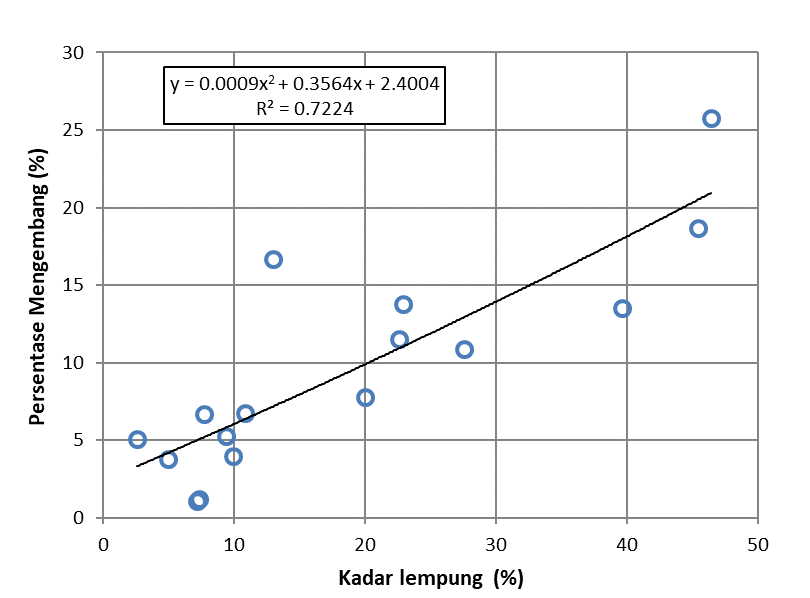 Gambar 7 Presentase lempung vs persentase Mengembang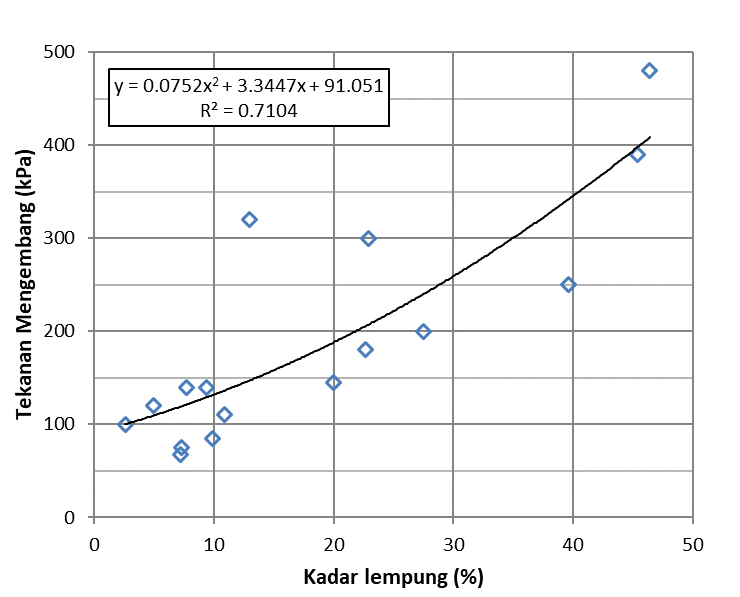 Gambar 8 Presentase lempung vs persentase tekanan mengembangKorelasi antar kadar lempung dengan potensi mengembang semuanya membentuk regresi polynominal karena regresi inilah yang paling sesuai (mempunyai harga R2 terbesar) dibandingkan dengan analisis regresi yang lain seperti linier, exponential, logarithmic, power, moving average.Prediksi Persentase Mengembang dan Tekanan Mengembang Persentase MengembangPenelitian ini mendapatkan persamaan empiris antara indeks plastisitas vs persentase mengembang berdasarkan grafik pada Gambar 9(4)dimana:S (L) 	 = Persentase mengembang parameter kadar lempung (%)L	     =   Kadar lempung (%)Berikut ini adalah besarnya persentase mengembang dari model-model empiris yang pernah dikembangkan yaitu model, model Nayak & Christensen (1974), model Muntohar (2006), dan model Peneliti (2020) yang disajikan pada Tabel sebagai berikut:Tabel 7 Hasil Pengujian Persentase Mengembang dan Tekanan Mengembangpada penelitian ini akan mengusulkan hubungan untuk model – model prediksi persentase mengembang tersebut terhadap sampel tanah yang diamati seperti pada Gambar 9 sebagai berikut: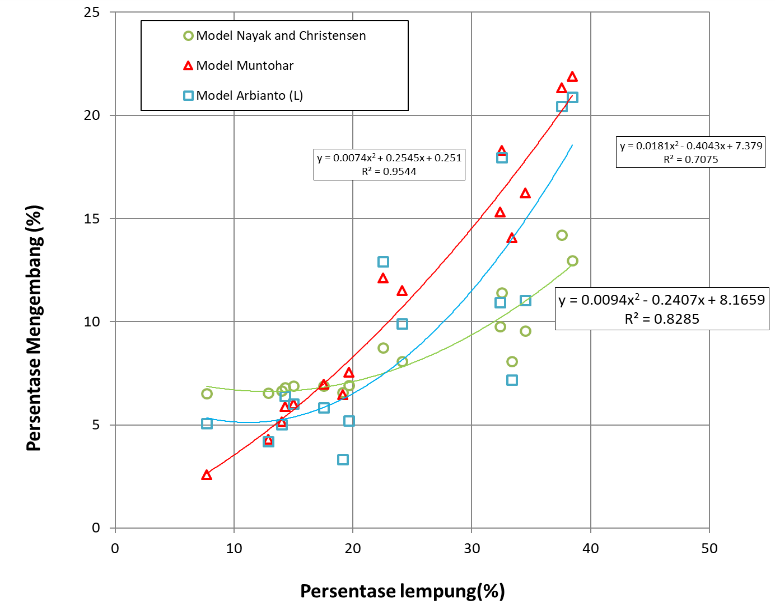 Gambar 9 Grafik Model- model Empiris Prediksi Persentase MengembangGambar 9 adalah plotting antara persentase lempung vs prediksi persentase mengembang beberapa peneliti (Tabel 9), menunjukkan bahwa regresi paling baik dengan nilai R2 terbesar sampai dengan terkecil adalah Model Muntohar (2006) (y=0.0074 x2 +0.2545 x+0.251, R2 =0.9544), model Nayak dan Christensen (1974) (y=0.0094 x2 – 0.2407 x+8.1659, R2 =0.8285) dan yang terakhir model peneliti (y=0.00181 x2 – 0.4043 x + 7.379, R2 = 0.7075). Tekanan MengembangPrediksi tekanan mengembang pada penelitian ini akan ditentukan berdasarkan persamaan dari hasil pengamatan hubungan antara kadar lempung dengan tekanan mengembang sebagaimana pada Gambar 10.dimana:Ps (L) 	 = Tekanan mengembang parameter kadar lempung (%)L	     =   Kadar lempung (%)Perbandingan hasil hitungan tekanan mengembang model Nayak & Christensen (1974) dengan model Peneliti (2020) ditunjukkan pada Tabel sebagai berikut:Tabel 8 Perbandingan model prediksi Tekanan MengembangSelanjutnya untuk memperjelas perbandingan model-model prediksi besarnya tekanan mengembang yang disajikan pada Gambar 10 dan Gambar 11. Gambar 10 menunjukkan hasil antara model Nayak & Christensen (1974) dengan model Peneliti (2020) memiliki perbedaan nilai tekanan memngembang yang cukup signifikan dengan rata-rata perbandingan 1: 5. Model Peneliti mempunyai nilai yang lebih besar. Namun kedua model mempunyai kecenderungan yang sama. Model empiris yang diusulkan oleh peneliti terletak diantara model-model yang lain dan menunjukkan tren yang sesuai sehingga model peneliti dapat digunakan sebagai pertimbangan dalam memprediksikan persentase mengembang dan tekanan mengembang dari suatu tanah. 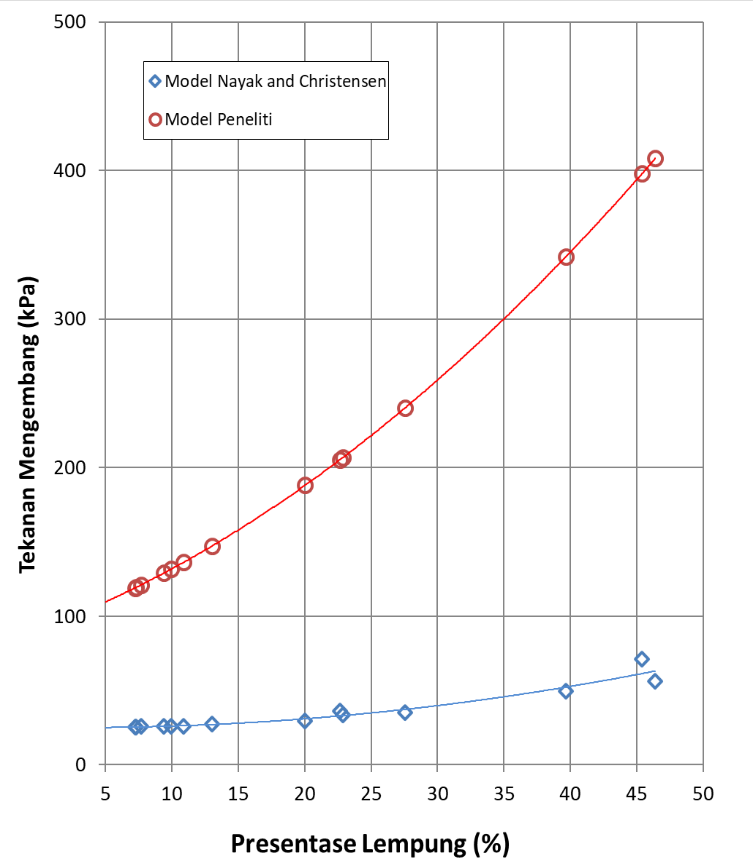 Gambar 10. Model prediksi besar tekanan mengembang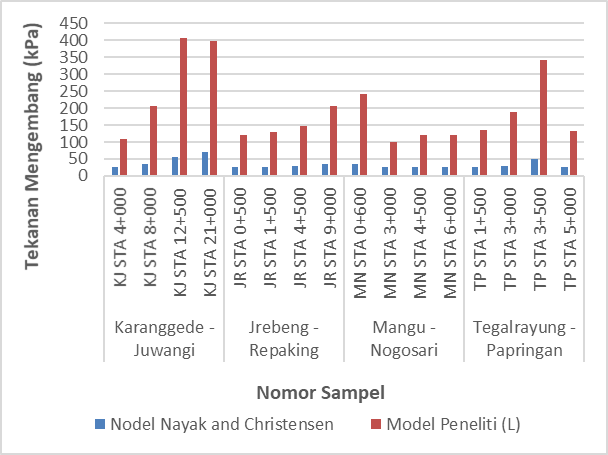 Gambar 11. Perbandingan prediksi besar tekanan mengembangKESIMPULAN/RINGKASANBerdasarkan hasil analisis yang dilakukan dapat disimpulkan bahwa: Derajat ekspansif pada daerah penelitian rata-rata dalam kategori sedang.Persentase mengembang (swelling percentage) terbesar 25.78 % dan terkecil 1.07 %Tekanan mengembang (swelling pressure) terbesar 480 kPa dan terkecil 68 kPa.Semakin besar kadar lempung semakin besar persentase mengembang dan tekanan mengembang yang tejadi. Korelasi antara kadar lempung dengan perilaku mengembang terhadap tanah yang disajikan dalam persamaan:Persamaan tersebut diatas diharapkan dapat memprediksikan besar persentase mengembang dan tekanan mengembang di suatu daerah dengan parameter kadar lempung.UCAPAN TERIMA KASIHPenulis mengucapkan terima kasih kepada Universitas Tunas Pembangunan Surakarta yang telah memberikan dukungan finansial melalui Hibah Penelitian Internal.DAFTAR PUSTAKAAmerican Society for Testing and Materials, 1997, Annual Book of ASTM Standard, Section 4 Consrtuction, Volume 04.08, Soil and Rock (I), ASTM European Office, England.Arbianto, R., 2016, Studi Korelasi Indeks Plastisitas dan Batas Susut Terhadap Perilaku Mengembang Tanah, Prosiding, Peran Teknologi dalam Meningkatkan Kesejahteraan dan Daya Saing Bangsa, UTA’45 Jakarta.As’ad, S., 1999, Studi Perilaku Mengembang dan Kuat Geser Tanah Lempung Ekspansif Akibat Siklus Berulang Basah-Kering, Thesis Magister, Program Pasca Sarjana Teknik Sipil, Institut Teknologi Bandung, Bandung.Bowles, Joseph E.,1989, Sifat-sifat Fisis dan Geoteknis Tanah, Erlangga, Jakarta.Chen, F. H., 1975, Foundation on Expansive Soils, Developments in Geotechnical Engineering 12, Elsevier Scientific Publishing Company, Amsterdam.  Craig, Robert F.,1991, Mekanika Tanah, Erlangga, Jakarta.Das, Braja M., 1983, Advance Soil Mechanics, Mc. Graw Hill, Singapore.                         .,1995, Mekanika Tanah: Prinsip-prinsip Rekayasa Geoteknik, Erlangga, Jakarta.Hardiyatmo, H.C., 2006, Mekanika Tanah I, Gadjah Mada University Press, Yogyakarta.Holtz, Robert D., and Kovacs, William D., 1981, An Introduction to Geotecnical Engineering, Prentice Hall. Inc. New Jersey, USA.Mitchell, James K., 1976, Fundamental of Soil Behavior, University of California, Berkeley, USA.Jitno, H., 1996, Tanah Ekspansif : Masalah dan solusinya, Prosiding Seminar Geoteknik Institut Teknologi Bandung, Bandung.Lambe, T William., and Whitman, Robert V, 1969, Soil Mechanics, John Wiley & Son. Inc, New York. Muntohar, A. S., 2006, Prediction and Classification of Expansive Clay Soils, Proceedings, Expansive Soils : Recent Advances in Characterization and Treatment, Taylor & Francis Group, London, UK.Nayak, N. V., and Christensen, R.W., 1970, Swelling Charateristics of Compacted, Expansive Soils, Proceeding Clays and Clay Minerals, Vol. 19Nelson, John D., and Miller, Debora J., 1992, Expansive Soils: Problems and Practice in Foundation and Pavement Engineering, John Wiley & Sons.Inc, New York.Petry, Thomas M., and Armstrong, J. Clyde., 1980, Relationships and Variations of properties of Clay, Proceedings, Fourth Internatoinal Conference on Expansive Soils, Vol 1, Denver, Colorado.Phanikumar., and Bhyravajjula R.,2006, Prediction of Swelling Characteristics With Free Swell Index, Proceedings, Expansive Soils: Recent Advances in Characterization and Treatment, Taylor & Francis Group, London, UK.IP ( % )Potensi Mengembang0-15Rendah10 – 35Sedang20 – 55Tinggi35 KeatasSangat TinggiRuas JalanTitik PengambilanTitik PengambilanTitik PengambilanTitik PengambilanRuas JalanSTASTASTASTAKJ4+0008+00012+50021+000JR0+5001+5004+5009+000MN0+6003+0004+5006+000TP1+5003+0003+5005+000Nomor sampelAtterberg limitAtterberg limitAtterberg limitNomor sampelLLPLIPNomor sampel(%)(%)(%)(1)(3)(4)(5)KJ STA 4+00047.9735.0812.89KJ STA 8+00054.2321.8432.39KJ STA 12+50075.2236.7638.47KJ STA 21+00075.6938.1337.55JR STA 0+50048.3334.3114.02JR STA 1+50040.0322.4817.55JR STA 4+50062.0928.7333.36JR STA 9+00067.2632.7734.50MN STA 0+60054.9732.4422.53MN STA 3+00042.2323.5819.16MN STA 4+50039.2619.5819.68MN STA 6+00041.5233.837.69TP STA 1+50042.8028.5014.30TP STA 3+00050.5626.4024.16TP STA 3+50061.4828.9432.54TP STA 5+00042.1127.0915.02Nomor sampelGrain size analysisGrain size analysisGrain size analysisGrain size analysisNomor sampelKerikilPasirLanauLempungNomor sampel(%)(%)(%)(%)(1)(6)(7)(8)(9)KJ STA 4+0004.1226.6864.224.98KJ STA 8+0000.0034.8542.5122.64KJ STA 12+5000.002.8850.7246.40KJ STA 21+0000.0011.6542.9545.40JR STA 0+5000.6030.1362.047.22JR STA 1+5000.9814.0875.529.41JR STA 4+5000.5533.7252.7412.99JR STA 9+0000.3215.2061.5922.89MN STA 0+6000.0012.7059.7527.55MN STA 3+0000.0027.2070.192.61MN STA 4+5000.0022.6869.637.69MN STA 6+0000.0049.3343.357.31TP STA 1+5002.8732.5353.7410.86TP STA 3+0000.0022.2757.7020.03TP STA 3+5000.9528.5330.8639.66TP STA 5+0000.0014.8375.269.91Nomor sampelPersentase mengembangTekanan mengembangNomor sampel%kPa(1)(2)(3)KJ STA 4+0003.80120KJ STA 8+00011.55180KJ STA 12+50025.78480KJ STA 21+00018.68350JR STA 0+5001.0768JR STA 1+5005.27140JR STA 4+50016.70320JR STA 9+00013.76300MN STA 0+60010.87200MN STA 3+0005.07100MN STA 4+5006.72140MN STA 6+0001.2275TP STA 1+5006.74110TP STA 3+0007.79145TP STA 3+50013.51290TP STA 5+0003.9885Nomor sampelMetode KlasifikasiNomor sampelHoltz dan Gibbs (1959)Nomor sampelHoltz dan Gibbs (1959)Nomor sampelDerajat Ekspansif(1)(6)KJ STA 4+000RendahKJ STA 8+000TinggiKJ STA 12+500TinggiKJ STA 21+000TinggiJR STA 0+500RendahJR STA 1+500SedangJR STA 4+500TinggiJR STA 9+000TinggiMN STA 0+600SedangMN STA 3+000SedangMN STA 4+500SedangMN STA 6+000RendahTP STA 1+500RendahTP STA 3+000TinggiTP STA 3+500TinggiTP STA 5+000RendahRuas JalanSTAModelModelModelRuas JalanSTANayak and ChristensenMuntoharPeneliti (L)Ruas JalanSTANayak and ChristensenMuntoharPeneliti (L)Ruas JalanSTA%%%Karanggede - Juwangi4+0006.554.314.20Karanggede - Juwangi8+0009.7615.3210.93Karanggede - Juwangi12+50012.9621.8920.88Karanggede - Juwangi21+00014.2221.3420.44 Jrebeng-Repaking0+5006.655.165.02 Jrebeng-Repaking1+5006.886.975.83 Jrebeng-Repaking4+5008.0814.077.18 Jrebeng-Repaking9+0009.5716.2411.03Mangu -Nogosari0+6008.7412.1212.90Mangu -Nogosari3+0006.586.463.34Mangu -Nogosari4+5006.927.545.19Mangu -Nogosari6+0006.512.585.05Mangu -Nogosari1+5006.815.896.38Tegalrayung - Papringan3+0008.0811.509.90Tegalrayung - Papringan3+50011.4118.3017.95Tegalrayung - Papringan5+0006.886.026.02Ruas JalanSTANodel Nayak and ChristensenModel Peneliti (L)Ruas JalanSTANodel Nayak and ChristensenModel Peneliti (L)Ruas JalanSTANodel Nayak and ChristensenModel Peneliti (L)Ruas JalanSTAKpaKpaKaranggede - JuwangiSTA 4+00025.14109.57Karanggede - JuwangiSTA 8+00036.08205.32Karanggede - JuwangiSTA 12+50056.02408.15Karanggede - JuwangiSTA 21+00070.98397.90Jrebeng - RepakingSTA 0+50025.30119.12Jrebeng - RepakingSTA 1+50025.70129.18Jrebeng - RepakingSTA 4+50027.65147.19Jrebeng - RepakingSTA 9+00033.82207.01Mangu - NogosariSTA 0+60035.31240.27Mangu - NogosariSTA 3+00025.09100.29Mangu - NogosariSTA 4+50025.67121.22Mangu - NogosariSTA 6+00025.17119.52Tegalrayung - PapringanSTA 1+50025.75136.24Tegalrayung - PapringanSTA 3+00029.71188.22Tegalrayung - PapringanSTA 3+50049.39341.99Tegalrayung - PapringanSTA 5+00025.93131.58